                          Российская Федерация          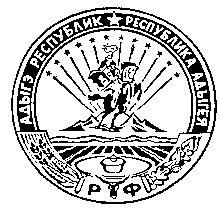 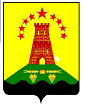                               Республика Адыгея                        Совет народных депутатов                     муниципального образования               «Дукмасовское сельское поселение» х.Дукмасов                                                                                                             30.03.2021                                                                                                                                      № 39   П Р О Т О К О Л                  тридцать девятой сессии четвертого созыва  Совета народных депутатов                   муниципального образования «Дукмасовское сельское поселение»                                                                                                          Всего депутатов 10                                                                                                         Присутствует 9 депутатов:Алмазов Сергей ВладимировичДевер Людмила НиколаевнаМакарян Аршалуйс АвтандиловичПетухов Владимир АнатольевичЧукалин Сергей ПетровичШикенин Николай ПетровичШилько Иван ИвановичШувалов Виктор НиколаевичФранцева Галина Васильевна       На сессию приглашены и присутствовали : заместитель прокурора Шовгеновского района Хагурова Лариса Витальевна, руководители предприятий, директора школ, заведующие  ФАПов,  работники  домов культуры, муниципальные служащие администрации муниципального образования «Дукмасовское сельское поселение».          Присутствующие приветствовали Государственные Флаги Российской Федерации,Республики Адыгея и муниципального образования «Дукмасовское сельское поселение».           Председательствующий – Шикенин Василий Петрович – председатель Совета народных депутатов муниципального образования «Дукмасовское сельское поселение».Секретарь – Рассоха Валентина Андреевна, зав. канцелярией администрации муниципального образования «Дукмасовское сельское поселение».                                           Повестка дня  сессии :      1.  Об утверждении Порядка определения территории, части территории муниципального образования «Дукмасовское сельское поселение», предназначенной для реализации инициативных проектов.                     / докл. Шикенин В.П.– глава администрации муниципального             образования «Дукмасовское  сельское поселение»/.      2. Об утверждении порядка освобождения от  должности   главы  муниципального  образования   «Дукмасовское   сельское поселение» в связи с утратой доверия.                     / докл. Белая И.П.– специалист администрации муниципального             образования «Дукмасовское  сельское поселение»/.     3. О  проекте   решения  Совета   народных   депутатов муниципального образования «Дукмасовское сельское поселение»  «Об исполнении бюджета муниципального образования  «Дукмасовское сельское поселение» за  2020 год и проведения по нему публичных слушаний, установлению порядка учета предложений  граждан».                     / докл. Шуова И.К.– главный специалист администрации муниципального             образования «Дукмасовское  сельское поселение»/.     4. О списании основных средств и товарно-материальных ценностей администрации                                                                               муниципального образования «Дукмасовское сельское поселение».                     / докл. Шуова И.К.– главный специалист администрации муниципального             образования «Дукмасовское  сельское поселение»/.     5. О проекте решения Совета народных  депутатов муниципального образования  «Дукмасовское   сельское  поселение»  «О внесении изменений  и  дополнений в Устав  муниципального  образования «Дукмасовское сельское поселение» и проведения по нему публичных слушаний, установлению порядка учета предложений граждан.                     / докл. Рассоха В.А.– зав. канцелярией  администрации муниципального             образования «Дукмасовское  сельское поселение»/.    6. О внесении изменений и дополнений в решение Совета   народных   депутатов муниципального образования «Дукмасовское сельское поселение»  от 30.12.2020  № 130 «Об утверждении  бюджета муниципального  образования «Дукмасовское  сельское поселение» на 2021 год и  плановый период 2022-2023гг.                     / докл. Шуова И.К.– главный специалист администрации муниципального             образования «Дукмасовское  сельское поселение»/.СЛУШАЛИ :    1.  Об утверждении Порядка определения территории, части территории муниципального образования «Дукмасовское сельское поселение», предназначенной для реализации инициативных проектов.                     / докл. Шикенин В.П.– глава администрации муниципального             образования «Дукмасовское  сельское поселение»/.РЕШИЛИ : 1. Утвердить Порядок определения территории, части территории муниципального образования «Дукмасовское сельское поселение» предназначенной для реализации инициативных проектов.                                                Принято единогласно. СЛУШАЛИ : 2. Об утверждении порядка освобождения от  должности   главы  муниципального  образования   «Дукмасовское   сельское поселение» в связи с утратой доверия.                     / докл. Белая И.П.– специалист администрации муниципального             образования «Дукмасовское  сельское поселение»/.РЕШИЛИ : 1. Утвердить Порядок освобождения от должности главы муниципального образования «Дукмасовское сельское поселение»  в связи с утратой доверия.                                                Принято единогласно. СЛУШАЛИ :    3. О  проекте   решения  Совета   народных   депутатов муниципального образования «Дукмасовское сельское поселение»  «Об исполнении бюджета муниципального образования  «Дукмасовское сельское поселение» за  2020 год и проведения по нему публичных слушаний, установлению порядка учета предложений  граждан».                     / докл. Шуова И.К.– главный специалист администрации муниципального             образования «Дукмасовское  сельское поселение»/.РЕШИЛИ : 1. Одобрить проект решения Совета народных депутатов муниципального образования «Дукмасовское сельское поселение» «Об исполнении бюджета муниципального образования  «Дукмасовское сельское поселение» за 2020 год и проведения по нему публичных слушаний, установлению порядка учета предложений  граждан».                                                Принято единогласно.СЛУШАЛИ :    4. О списании основных средств и товарно-материальных ценностей администрации муниципального образования «Дукмасовское сельское поселение».                     / докл. Шуова И.К.– главный специалист администрации муниципального             образования «Дукмасовское  сельское поселение»/.РЕШИЛИ : 1. Разрешить администрации муниципального образования «Дукмасовское сельское поселение»  списание основных средств и товарно-материальных ценностей с баланса муниципального образования «Дукмасовское сельское поселение».                                                Принято единогласно. СЛУШАЛИ :   5. О проекте решения Совета народных  депутатов муниципального образования  «Дукмасовское   сельское  поселение»  «О внесении изменений  и  дополнений в Устав  муниципального  образования «Дукмасовское сельское поселение» и проведения по нему публичных слушаний, установлению порядка учета предложений граждан.                     / докл. Рассоха В.А.– зав. канцелярией  администрации муниципального             образования «Дукмасовское  сельское поселение»/.РЕШИЛИ : 1. Одобрить проект решения Совета народных депутатов муниципального образования «Дукмасовское сельское поселение» «О внесении изменений  и  дополнений в Устав   муниципального  образования «Дукмасовское сельское поселение» и проведения по нему публичных слушаний, установлению порядка учета предложений граждан».                                                Принято единогласно.СЛУШАЛИ :    6. О внесении изменений и дополнений в решение Совета   народных   депутатов муниципального образования «Дукмасовское сельское поселение»  от 30.12.2020  № 130 «Об утверждении  бюджета муниципального  образования «Дукмасовское  сельское поселение» на 2021 год и  плановый период 2022-2023гг.                     / докл. Шуова И.К.– главный специалист администрации муниципального             образования «Дукмасовское  сельское поселение»/.РЕШИЛИ : 1. Внести изменения и дополнения  в решение Совета народных депутатов муниципального образования «Дукмасовское   сельское поселение»  от 30.12.2020г. № 130  «Об утверждении бюджета муниципального  образования «Дукмасовское сельское поселение» на 2021год и  плановый период  2022-2023гг.                                                Принято единогласно.Глава муниципального образования «Дукмасовское сельское поселение»                                                               В.П.Шикенин